Department of FinanceCALL MEETING TO ORDERA majority quorum must be established to hold a bona fide meeting CORRECTIONS TO THE MINUTESThe Committee will discuss and correct minutes from the previous meeting.The Body will consider the approval of minutes from the meeting held on Thursday, September 8th, 2022.PUBLIC COMMENTThis segment of the meeting is reserved for persons desiring to address the Body on any matter of concern that is not stated on the agenda. A time limit of three (3) minutes per speaker and fifteen (15) minutes per topic shall be observed. The law does not permit any action to be taken, nor extended discussion of any items not on the agenda. The Body may briefly respond to statements made or questions posed, however, for further information, please contact the BCSGA Vice President for the item of discussion to be placed on a future agenda. (Brown Act §54954.3)REPORTS OF THE ASSOCIATIONThe chair shall recognize any officer of the association, including the BCSGA Advisor, to offer a report on official activities since the previous meeting and make any summary announcements deemed necessary for no longer than three minutes, save the advisor, who has infinite time. Chair, Director GuzmanBCSGA SenatorsBCSGA Advisor, NEW BUSINESSItems listed have not already been discussed once and thus are considered for approval by the Body.ACTION ITEM: BCSGA Refund of $15 for Student Services Program -Spring 2023-Ashlynn TorresACTION ITEM: BCSGA Refund of $15 for Student Services Program -Spring 2023- Jaqueline Mendoza ACTION ITEM: BCSGA Refund of $15 for  Student Services Program -Ana BarillasACTION ITEM: BCSGA Refund of $15 for  Student Services Program -Carla RamirezANNOUNCEMENTSThe Chair shall recognize in turn BCSGA Officers requesting the floor for a period not to exceed one minute. ADJOURNMENTWednesday,  March 1st, 2023      3:30 PM – 4:30 PMBCSGA Boardroom, Campus Center and Zoom                                                                            Zoom Meeting ID: 965 041 79517                             https://cccconfer.zoom.us/j/96504179517?pwd=NFMrVmVIU2V6eHdrWExtamJHYldzdz09                                                                             Zoom Meeting ID: 965 041 79517                             https://cccconfer.zoom.us/j/96504179517?pwd=NFMrVmVIU2V6eHdrWExtamJHYldzdz09                                                                             Zoom Meeting ID: 965 041 79517                             https://cccconfer.zoom.us/j/96504179517?pwd=NFMrVmVIU2V6eHdrWExtamJHYldzdz09 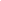 